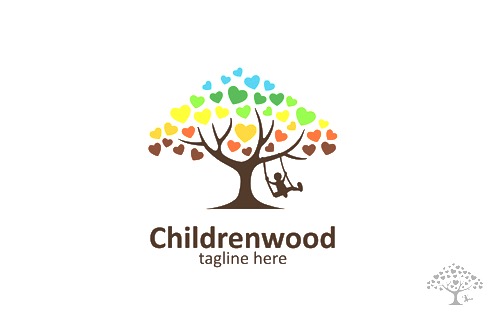 Baby uitzetSlapenWieg / LedikantjeMatras van minstens 5 cm dik3 ademende molton onderleggers3 katoenen hoeslakens2 katoenen dekens en 3 bovenlakens 2 aluminium kruiken2 Kruikenzakken VerzorgingBadje met standaard en evt badthermometerVerzorgingsproducten (babycrème, -zeep, -olie, -haarlotion)Badcape 2 stuksNagelschaartje / Papieren nagelvijltjeHaarborsteltjeAankleedkussen2 aankleedkussen hoezenLuieremmer6 hydrofiel washandjes12 hydrofiel luiers1 pak New Born luiers kleinste maatDigitale thermometerBabykleding10 rompertjes (5x maat 50-56 + 5x maat 62)6 setjes kleding2 mutsjes6 paar sokjesBorstvoeding2 voedingsbeha’sZoogcompressenVoedingskussen kan handig zijnSpuugdoekjesNaar buitenKinderwagen of draagdoekBaby autostoeltje (groep 0 met voetenzak) 